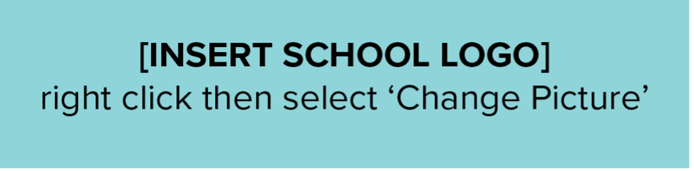 [INSERT SCHOOL/KURA] Online Safety Policy Part 1: Rationale[Insert school]’s Board acknowledges that digital technology has a key role in teaching,learning and the operation of the school. We value the benefits provided by technology and we will consider these benefits and risks when making decisions related to purchasing or using technology.We commit to creating a safe online learning environment that aligns with our obligations under the National Administration Guidelines (NAG 5).We seek to foster a culture of good digital citizenship in our students, staff and wider community.We will provide chances for students to experience the opportunities and challenges of technology in a safe and supportive environment. [Insert school] commits to preparing, guiding, and supporting students towards becoming positive contributors to our digital society.Part 2: Policy[Insert school] will develop and maintain procedures for safe and responsible use of digital technology. Our procedures will acknowledge the benefits of technology whilst committing to managing the challenges that students, teachers and the school community might face.We will consult with parents and the wider school community about how we intend to use digital technology. Wherever possible, we will explain how it benefits the teaching and learning process.Our procedures will aim to:Maintain a safe school environmentDescribe how we will educate and support studentsEncourage students to use digital technology confidently and competently by learning how to keep themselves safe online and manage any challenges and issues.Chairperson 	Date policy adopted by the Board: 		Date for review: 	